Algebra 3-4								Name: ________________________ Per:_____Rationals REVIEW							Date: _________________________*** COMPLETE ON A SEPARATE SHEET OF PAPER***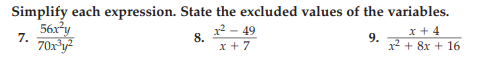 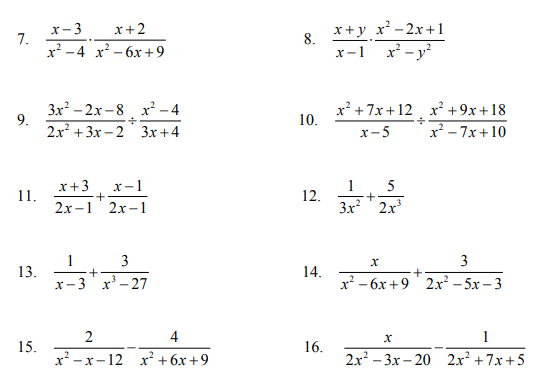 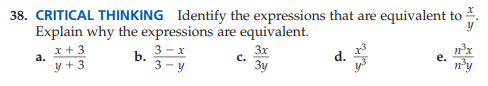 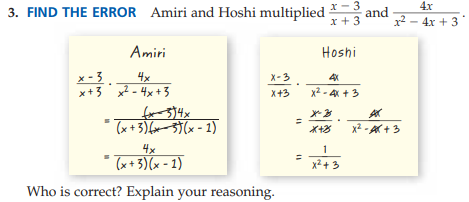 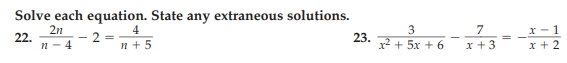 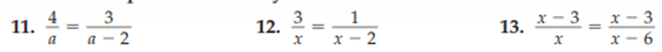 